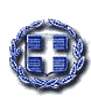 ΕΛΛΗΝΙΚΗ ΔΗΜΟΚΡΑΤΙΑΕΛΛΗΝΙΚΗ ΔΗΜΟΚΡΑΤΙΑΕΛΛΗΝΙΚΗ ΔΗΜΟΚΡΑΤΙΑΕΛΛΗΝΙΚΗ ΔΗΜΟΚΡΑΤΙΑΙεράπετρα: 13/9/202213/9/2022ΠΕΡΙΦΕΡΕΙΑ ΚΡΗΤΗΣΠΕΡΙΦΕΡΕΙΑ ΚΡΗΤΗΣΠΕΡΙΦΕΡΕΙΑ ΚΡΗΤΗΣΠΕΡΙΦΕΡΕΙΑ ΚΡΗΤΗΣ     ΓΕΝΙΚΗ Δ/ΝΣΗ ΑΓΡΟΤΙΚΗΣ     ΓΕΝΙΚΗ Δ/ΝΣΗ ΑΓΡΟΤΙΚΗΣ     ΓΕΝΙΚΗ Δ/ΝΣΗ ΑΓΡΟΤΙΚΗΣ     ΓΕΝΙΚΗ Δ/ΝΣΗ ΑΓΡΟΤΙΚΗΣ  ΟΙΚΟΝΟΜΙΑΣ & ΚΤΗΝΙΑΤΡΙΚΗΣ  ΟΙΚΟΝΟΜΙΑΣ & ΚΤΗΝΙΑΤΡΙΚΗΣ  ΟΙΚΟΝΟΜΙΑΣ & ΚΤΗΝΙΑΤΡΙΚΗΣ  ΟΙΚΟΝΟΜΙΑΣ & ΚΤΗΝΙΑΤΡΙΚΗΣΔ/ΝΣΗ ΑΓΡΟΤΙΚΗΣ ΟΙΚΟΝΟΜΙΑΣ &Δ/ΝΣΗ ΑΓΡΟΤΙΚΗΣ ΟΙΚΟΝΟΜΙΑΣ &Δ/ΝΣΗ ΑΓΡΟΤΙΚΗΣ ΟΙΚΟΝΟΜΙΑΣ &Δ/ΝΣΗ ΑΓΡΟΤΙΚΗΣ ΟΙΚΟΝΟΜΙΑΣ &ΚΤΗΝΙΑΤΡΙΚΗΣ Π.Ε. ΛΑΣΙΘΙΟΥΚΤΗΝΙΑΤΡΙΚΗΣ Π.Ε. ΛΑΣΙΘΙΟΥΚΤΗΝΙΑΤΡΙΚΗΣ Π.Ε. ΛΑΣΙΘΙΟΥΚΤΗΝΙΑΤΡΙΚΗΣ Π.Ε. ΛΑΣΙΘΙΟΥΠληροφ. : Πληροφ. : Αρχαγγελίδης Ν., Σπαθαράκη Ε.Αρχαγγελίδης Ν., Σπαθαράκη Ε.Αρχαγγελίδης Ν., Σπαθαράκη Ε.Τ. Δ/νση: Τ. Δ/νση: Ομηρείας 8 - ΙεράπετραΟμηρείας 8 - ΙεράπετραΤαχ.Κωδ. : Ταχ.Κωδ. : 722 00Τηλεφ. :Τηλεφ. :28423 41302,4131328423 41302,41313Φαξ : Φαξ : 28420 26884Email: Email: e.spatharaki@crete.gov.gre.spatharaki@crete.gov.gre.spatharaki@crete.gov.grΑΝΑΚΟΙΝΩΣΗΑΝΑΚΟΙΝΩΣΗΑΝΑΚΟΙΝΩΣΗΑΝΑΚΟΙΝΩΣΗΑΝΑΚΟΙΝΩΣΗΑΝΑΚΟΙΝΩΣΗΑΝΑΚΟΙΝΩΣΗΑΝΑΚΟΙΝΩΣΗΑΝΑΚΟΙΝΩΣΗΑΝΑΚΟΙΝΩΣΗ        Η Δ/νση Αγροτικής Οικονομίας και Κτηνιατρικής Περιφερειακής Ενότητας Λασιθίου         Η Δ/νση Αγροτικής Οικονομίας και Κτηνιατρικής Περιφερειακής Ενότητας Λασιθίου         Η Δ/νση Αγροτικής Οικονομίας και Κτηνιατρικής Περιφερειακής Ενότητας Λασιθίου         Η Δ/νση Αγροτικής Οικονομίας και Κτηνιατρικής Περιφερειακής Ενότητας Λασιθίου         Η Δ/νση Αγροτικής Οικονομίας και Κτηνιατρικής Περιφερειακής Ενότητας Λασιθίου         Η Δ/νση Αγροτικής Οικονομίας και Κτηνιατρικής Περιφερειακής Ενότητας Λασιθίου         Η Δ/νση Αγροτικής Οικονομίας και Κτηνιατρικής Περιφερειακής Ενότητας Λασιθίου         Η Δ/νση Αγροτικής Οικονομίας και Κτηνιατρικής Περιφερειακής Ενότητας Λασιθίου         Η Δ/νση Αγροτικής Οικονομίας και Κτηνιατρικής Περιφερειακής Ενότητας Λασιθίου         Η Δ/νση Αγροτικής Οικονομίας και Κτηνιατρικής Περιφερειακής Ενότητας Λασιθίου γνωστοποιεί, με την προϋπόθεση των κατάλληλων καιρικών συνθηκών,  την έναρξη τουγνωστοποιεί, με την προϋπόθεση των κατάλληλων καιρικών συνθηκών,  την έναρξη τουγνωστοποιεί, με την προϋπόθεση των κατάλληλων καιρικών συνθηκών,  την έναρξη τουγνωστοποιεί, με την προϋπόθεση των κατάλληλων καιρικών συνθηκών,  την έναρξη τουγνωστοποιεί, με την προϋπόθεση των κατάλληλων καιρικών συνθηκών,  την έναρξη τουγνωστοποιεί, με την προϋπόθεση των κατάλληλων καιρικών συνθηκών,  την έναρξη τουγνωστοποιεί, με την προϋπόθεση των κατάλληλων καιρικών συνθηκών,  την έναρξη τουγνωστοποιεί, με την προϋπόθεση των κατάλληλων καιρικών συνθηκών,  την έναρξη τουγνωστοποιεί, με την προϋπόθεση των κατάλληλων καιρικών συνθηκών,  την έναρξη τουγνωστοποιεί, με την προϋπόθεση των κατάλληλων καιρικών συνθηκών,  την έναρξη του4  α’ 4  α’ γενικούγενικούδολωματικού ψεκασμού δακοκτονίας στις παρακάτω περιοχές : δολωματικού ψεκασμού δακοκτονίας στις παρακάτω περιοχές : δολωματικού ψεκασμού δακοκτονίας στις παρακάτω περιοχές : δολωματικού ψεκασμού δακοκτονίας στις παρακάτω περιοχές : δολωματικού ψεκασμού δακοκτονίας στις παρακάτω περιοχές : δολωματικού ψεκασμού δακοκτονίας στις παρακάτω περιοχές : Α/ΑΔΗΜΟΤΙΚΗ / ΤΟΠΙΚΗ ΚΟΙΝΟΤΗΤΑΔΗΜΟΤΙΚΗ / ΤΟΠΙΚΗ ΚΟΙΝΟΤΗΤΑΔΗΜΟΤΙΚΗ / ΤΟΠΙΚΗ ΚΟΙΝΟΤΗΤΑΕΡΓΟΛΑΒΟΣΕΡΓΟΛΑΒΟΣΕΡΓΟΛΑΒΟΣΕΡΓΟΛΑΒΟΣHM/NIA ΕΝΑΡΞΗΣ1Καβουσίου – Παχειάς ΆμμουΚαβουσίου – Παχειάς ΆμμουΚαβουσίου – Παχειάς ΆμμουΜΑΥΡΙΚΑΚΗ ΜΑΡΙΑΜΑΥΡΙΚΑΚΗ ΜΑΡΙΑΜΑΥΡΙΚΑΚΗ ΜΑΡΙΑΜΑΥΡΙΚΑΚΗ ΜΑΡΙΑ14/9/20222Καλαμαύκας – Μακρυλιά - ΜεσελέροιΚαλαμαύκας – Μακρυλιά - ΜεσελέροιΚαλαμαύκας – Μακρυλιά - ΜεσελέροιΜΑΥΡΙΚΑΚΗ ΜΑΡΙΑΜΑΥΡΙΚΑΚΗ ΜΑΡΙΑΜΑΥΡΙΚΑΚΗ ΜΑΡΙΑΜΑΥΡΙΚΑΚΗ ΜΑΡΙΑ14/9/20223Αγ. ΣτεφάνουΑγ. ΣτεφάνουΑγ. ΣτεφάνουΑΓΡ. ΣΥΝΕΤΑΙΡΙΣΜΟΣ ΑΓ. ΣΤΕΦΑΝΟΥΑΓΡ. ΣΥΝΕΤΑΙΡΙΣΜΟΣ ΑΓ. ΣΤΕΦΑΝΟΥΑΓΡ. ΣΥΝΕΤΑΙΡΙΣΜΟΣ ΑΓ. ΣΤΕΦΑΝΟΥΑΓΡ. ΣΥΝΕΤΑΙΡΙΣΜΟΣ ΑΓ. ΣΤΕΦΑΝΟΥ14/9/20224ΣταυροχωρίουΣταυροχωρίουΣταυροχωρίουΑΡΓ. ΣΥΝΕΤΑΙΡΙΣΜΟΣ ΚΟΥΤΣΟΥΡΑ «ΦΟΙΝΙΚΑΣ»ΑΡΓ. ΣΥΝΕΤΑΙΡΙΣΜΟΣ ΚΟΥΤΣΟΥΡΑ «ΦΟΙΝΙΚΑΣ»ΑΡΓ. ΣΥΝΕΤΑΙΡΙΣΜΟΣ ΚΟΥΤΣΟΥΡΑ «ΦΟΙΝΙΚΑΣ»ΑΡΓ. ΣΥΝΕΤΑΙΡΙΣΜΟΣ ΚΟΥΤΣΟΥΡΑ «ΦΟΙΝΙΚΑΣ»14/9/20225Ορεινού - ΣχινοκαψάλωνΟρεινού - ΣχινοκαψάλωνΟρεινού - ΣχινοκαψάλωνΑΓΡ. ΣΥΝΕΤΑΙΡΙΣΜΟΣ ΟΡΕΙΝΟΥΑΓΡ. ΣΥΝΕΤΑΙΡΙΣΜΟΣ ΟΡΕΙΝΟΥΑΓΡ. ΣΥΝΕΤΑΙΡΙΣΜΟΣ ΟΡΕΙΝΟΥΑΓΡ. ΣΥΝΕΤΑΙΡΙΣΜΟΣ ΟΡΕΙΝΟΥ14/9/20226Αγ. ΙωάννηΑγ. ΙωάννηΑγ. ΙωάννηΑΓΡ. ΣΥΝΕΤΑΙΡΙΣΜΟΣ ΑΓ. ΙΩΑΝΝΗΑΓΡ. ΣΥΝΕΤΑΙΡΙΣΜΟΣ ΑΓ. ΙΩΑΝΝΗΑΓΡ. ΣΥΝΕΤΑΙΡΙΣΜΟΣ ΑΓ. ΙΩΑΝΝΗΑΓΡ. ΣΥΝΕΤΑΙΡΙΣΜΟΣ ΑΓ. ΙΩΑΝΝΗ14/9/20227Κάτω ΧωριούΚάτω ΧωριούΚάτω ΧωριούΑΓΡ. ΣΥΝΕΤΑΙΡΙΣΜΟΣ ΠΑΝΩ ΧΩΡΙΟΥΑΓΡ. ΣΥΝΕΤΑΙΡΙΣΜΟΣ ΠΑΝΩ ΧΩΡΙΟΥΑΓΡ. ΣΥΝΕΤΑΙΡΙΣΜΟΣ ΠΑΝΩ ΧΩΡΙΟΥΑΓΡ. ΣΥΝΕΤΑΙΡΙΣΜΟΣ ΠΑΝΩ ΧΩΡΙΟΥ14/9/2022Παρακαλούνται οι ελαιοπαραγωγοί : 
Ø Να ενημερώνονται από τις ανακοινώσεις που αναρτούν οι εργολάβοι σε κάθε χωριό, για το επί
    μέρους πρόγραμμα ψεκασμών. 
Ø Εάν έχουν περιφραγμένα ελαιοκτήματα, να φροντίσουν για το άνοιγμά τους, ώστε να υπάρχει
    ελεύθερη πρόσβαση στους ψεκαστές. 
Ø Να απομακρύνουν ζώα και μελισσοκυψέλες, που τυχόν υπάρχουν ανάμεσα στα ελαιόδενδρα. 
Ø Οι βιοκαλλιεργητές να σημάνουν εμφανώς τα ελαιοκτήματα τους, ώστε να αποφευχθεί 
    ανεπιθύμητος ψεκασμός.  
Ø Να  επισκέπτονται συχνά και να παρακολουθούν τα δένδρα τους, ώστε αν και όταν προκύψει
    ανάγκη να εκτελέσουν ψεκασμό κάλυψης. 
Ø Να μην  τα ποτίζουν υπερβολικά γιατί ο δάκος προτιμά αυτόν τον ελαιόκαρπο. 
Ø Να μην πιέζουν τους ψεκαστές να τους ψεκάζουν όλα τα δένδρα, γιατί ο ψεκασμός είναι
    δολωματικός και κατά κανόνα ψεκάζεται ένα στα δύο ελαιόδενδρα.Παρακαλούνται οι ελαιοπαραγωγοί : 
Ø Να ενημερώνονται από τις ανακοινώσεις που αναρτούν οι εργολάβοι σε κάθε χωριό, για το επί
    μέρους πρόγραμμα ψεκασμών. 
Ø Εάν έχουν περιφραγμένα ελαιοκτήματα, να φροντίσουν για το άνοιγμά τους, ώστε να υπάρχει
    ελεύθερη πρόσβαση στους ψεκαστές. 
Ø Να απομακρύνουν ζώα και μελισσοκυψέλες, που τυχόν υπάρχουν ανάμεσα στα ελαιόδενδρα. 
Ø Οι βιοκαλλιεργητές να σημάνουν εμφανώς τα ελαιοκτήματα τους, ώστε να αποφευχθεί 
    ανεπιθύμητος ψεκασμός.  
Ø Να  επισκέπτονται συχνά και να παρακολουθούν τα δένδρα τους, ώστε αν και όταν προκύψει
    ανάγκη να εκτελέσουν ψεκασμό κάλυψης. 
Ø Να μην  τα ποτίζουν υπερβολικά γιατί ο δάκος προτιμά αυτόν τον ελαιόκαρπο. 
Ø Να μην πιέζουν τους ψεκαστές να τους ψεκάζουν όλα τα δένδρα, γιατί ο ψεκασμός είναι
    δολωματικός και κατά κανόνα ψεκάζεται ένα στα δύο ελαιόδενδρα.Παρακαλούνται οι ελαιοπαραγωγοί : 
Ø Να ενημερώνονται από τις ανακοινώσεις που αναρτούν οι εργολάβοι σε κάθε χωριό, για το επί
    μέρους πρόγραμμα ψεκασμών. 
Ø Εάν έχουν περιφραγμένα ελαιοκτήματα, να φροντίσουν για το άνοιγμά τους, ώστε να υπάρχει
    ελεύθερη πρόσβαση στους ψεκαστές. 
Ø Να απομακρύνουν ζώα και μελισσοκυψέλες, που τυχόν υπάρχουν ανάμεσα στα ελαιόδενδρα. 
Ø Οι βιοκαλλιεργητές να σημάνουν εμφανώς τα ελαιοκτήματα τους, ώστε να αποφευχθεί 
    ανεπιθύμητος ψεκασμός.  
Ø Να  επισκέπτονται συχνά και να παρακολουθούν τα δένδρα τους, ώστε αν και όταν προκύψει
    ανάγκη να εκτελέσουν ψεκασμό κάλυψης. 
Ø Να μην  τα ποτίζουν υπερβολικά γιατί ο δάκος προτιμά αυτόν τον ελαιόκαρπο. 
Ø Να μην πιέζουν τους ψεκαστές να τους ψεκάζουν όλα τα δένδρα, γιατί ο ψεκασμός είναι
    δολωματικός και κατά κανόνα ψεκάζεται ένα στα δύο ελαιόδενδρα.Παρακαλούνται οι ελαιοπαραγωγοί : 
Ø Να ενημερώνονται από τις ανακοινώσεις που αναρτούν οι εργολάβοι σε κάθε χωριό, για το επί
    μέρους πρόγραμμα ψεκασμών. 
Ø Εάν έχουν περιφραγμένα ελαιοκτήματα, να φροντίσουν για το άνοιγμά τους, ώστε να υπάρχει
    ελεύθερη πρόσβαση στους ψεκαστές. 
Ø Να απομακρύνουν ζώα και μελισσοκυψέλες, που τυχόν υπάρχουν ανάμεσα στα ελαιόδενδρα. 
Ø Οι βιοκαλλιεργητές να σημάνουν εμφανώς τα ελαιοκτήματα τους, ώστε να αποφευχθεί 
    ανεπιθύμητος ψεκασμός.  
Ø Να  επισκέπτονται συχνά και να παρακολουθούν τα δένδρα τους, ώστε αν και όταν προκύψει
    ανάγκη να εκτελέσουν ψεκασμό κάλυψης. 
Ø Να μην  τα ποτίζουν υπερβολικά γιατί ο δάκος προτιμά αυτόν τον ελαιόκαρπο. 
Ø Να μην πιέζουν τους ψεκαστές να τους ψεκάζουν όλα τα δένδρα, γιατί ο ψεκασμός είναι
    δολωματικός και κατά κανόνα ψεκάζεται ένα στα δύο ελαιόδενδρα.Παρακαλούνται οι ελαιοπαραγωγοί : 
Ø Να ενημερώνονται από τις ανακοινώσεις που αναρτούν οι εργολάβοι σε κάθε χωριό, για το επί
    μέρους πρόγραμμα ψεκασμών. 
Ø Εάν έχουν περιφραγμένα ελαιοκτήματα, να φροντίσουν για το άνοιγμά τους, ώστε να υπάρχει
    ελεύθερη πρόσβαση στους ψεκαστές. 
Ø Να απομακρύνουν ζώα και μελισσοκυψέλες, που τυχόν υπάρχουν ανάμεσα στα ελαιόδενδρα. 
Ø Οι βιοκαλλιεργητές να σημάνουν εμφανώς τα ελαιοκτήματα τους, ώστε να αποφευχθεί 
    ανεπιθύμητος ψεκασμός.  
Ø Να  επισκέπτονται συχνά και να παρακολουθούν τα δένδρα τους, ώστε αν και όταν προκύψει
    ανάγκη να εκτελέσουν ψεκασμό κάλυψης. 
Ø Να μην  τα ποτίζουν υπερβολικά γιατί ο δάκος προτιμά αυτόν τον ελαιόκαρπο. 
Ø Να μην πιέζουν τους ψεκαστές να τους ψεκάζουν όλα τα δένδρα, γιατί ο ψεκασμός είναι
    δολωματικός και κατά κανόνα ψεκάζεται ένα στα δύο ελαιόδενδρα.Παρακαλούνται οι ελαιοπαραγωγοί : 
Ø Να ενημερώνονται από τις ανακοινώσεις που αναρτούν οι εργολάβοι σε κάθε χωριό, για το επί
    μέρους πρόγραμμα ψεκασμών. 
Ø Εάν έχουν περιφραγμένα ελαιοκτήματα, να φροντίσουν για το άνοιγμά τους, ώστε να υπάρχει
    ελεύθερη πρόσβαση στους ψεκαστές. 
Ø Να απομακρύνουν ζώα και μελισσοκυψέλες, που τυχόν υπάρχουν ανάμεσα στα ελαιόδενδρα. 
Ø Οι βιοκαλλιεργητές να σημάνουν εμφανώς τα ελαιοκτήματα τους, ώστε να αποφευχθεί 
    ανεπιθύμητος ψεκασμός.  
Ø Να  επισκέπτονται συχνά και να παρακολουθούν τα δένδρα τους, ώστε αν και όταν προκύψει
    ανάγκη να εκτελέσουν ψεκασμό κάλυψης. 
Ø Να μην  τα ποτίζουν υπερβολικά γιατί ο δάκος προτιμά αυτόν τον ελαιόκαρπο. 
Ø Να μην πιέζουν τους ψεκαστές να τους ψεκάζουν όλα τα δένδρα, γιατί ο ψεκασμός είναι
    δολωματικός και κατά κανόνα ψεκάζεται ένα στα δύο ελαιόδενδρα.Παρακαλούνται οι ελαιοπαραγωγοί : 
Ø Να ενημερώνονται από τις ανακοινώσεις που αναρτούν οι εργολάβοι σε κάθε χωριό, για το επί
    μέρους πρόγραμμα ψεκασμών. 
Ø Εάν έχουν περιφραγμένα ελαιοκτήματα, να φροντίσουν για το άνοιγμά τους, ώστε να υπάρχει
    ελεύθερη πρόσβαση στους ψεκαστές. 
Ø Να απομακρύνουν ζώα και μελισσοκυψέλες, που τυχόν υπάρχουν ανάμεσα στα ελαιόδενδρα. 
Ø Οι βιοκαλλιεργητές να σημάνουν εμφανώς τα ελαιοκτήματα τους, ώστε να αποφευχθεί 
    ανεπιθύμητος ψεκασμός.  
Ø Να  επισκέπτονται συχνά και να παρακολουθούν τα δένδρα τους, ώστε αν και όταν προκύψει
    ανάγκη να εκτελέσουν ψεκασμό κάλυψης. 
Ø Να μην  τα ποτίζουν υπερβολικά γιατί ο δάκος προτιμά αυτόν τον ελαιόκαρπο. 
Ø Να μην πιέζουν τους ψεκαστές να τους ψεκάζουν όλα τα δένδρα, γιατί ο ψεκασμός είναι
    δολωματικός και κατά κανόνα ψεκάζεται ένα στα δύο ελαιόδενδρα.Παρακαλούνται οι ελαιοπαραγωγοί : 
Ø Να ενημερώνονται από τις ανακοινώσεις που αναρτούν οι εργολάβοι σε κάθε χωριό, για το επί
    μέρους πρόγραμμα ψεκασμών. 
Ø Εάν έχουν περιφραγμένα ελαιοκτήματα, να φροντίσουν για το άνοιγμά τους, ώστε να υπάρχει
    ελεύθερη πρόσβαση στους ψεκαστές. 
Ø Να απομακρύνουν ζώα και μελισσοκυψέλες, που τυχόν υπάρχουν ανάμεσα στα ελαιόδενδρα. 
Ø Οι βιοκαλλιεργητές να σημάνουν εμφανώς τα ελαιοκτήματα τους, ώστε να αποφευχθεί 
    ανεπιθύμητος ψεκασμός.  
Ø Να  επισκέπτονται συχνά και να παρακολουθούν τα δένδρα τους, ώστε αν και όταν προκύψει
    ανάγκη να εκτελέσουν ψεκασμό κάλυψης. 
Ø Να μην  τα ποτίζουν υπερβολικά γιατί ο δάκος προτιμά αυτόν τον ελαιόκαρπο. 
Ø Να μην πιέζουν τους ψεκαστές να τους ψεκάζουν όλα τα δένδρα, γιατί ο ψεκασμός είναι
    δολωματικός και κατά κανόνα ψεκάζεται ένα στα δύο ελαιόδενδρα.Παρακαλούνται οι ελαιοπαραγωγοί : 
Ø Να ενημερώνονται από τις ανακοινώσεις που αναρτούν οι εργολάβοι σε κάθε χωριό, για το επί
    μέρους πρόγραμμα ψεκασμών. 
Ø Εάν έχουν περιφραγμένα ελαιοκτήματα, να φροντίσουν για το άνοιγμά τους, ώστε να υπάρχει
    ελεύθερη πρόσβαση στους ψεκαστές. 
Ø Να απομακρύνουν ζώα και μελισσοκυψέλες, που τυχόν υπάρχουν ανάμεσα στα ελαιόδενδρα. 
Ø Οι βιοκαλλιεργητές να σημάνουν εμφανώς τα ελαιοκτήματα τους, ώστε να αποφευχθεί 
    ανεπιθύμητος ψεκασμός.  
Ø Να  επισκέπτονται συχνά και να παρακολουθούν τα δένδρα τους, ώστε αν και όταν προκύψει
    ανάγκη να εκτελέσουν ψεκασμό κάλυψης. 
Ø Να μην  τα ποτίζουν υπερβολικά γιατί ο δάκος προτιμά αυτόν τον ελαιόκαρπο. 
Ø Να μην πιέζουν τους ψεκαστές να τους ψεκάζουν όλα τα δένδρα, γιατί ο ψεκασμός είναι
    δολωματικός και κατά κανόνα ψεκάζεται ένα στα δύο ελαιόδενδρα.Παρακαλούνται οι ελαιοπαραγωγοί : 
Ø Να ενημερώνονται από τις ανακοινώσεις που αναρτούν οι εργολάβοι σε κάθε χωριό, για το επί
    μέρους πρόγραμμα ψεκασμών. 
Ø Εάν έχουν περιφραγμένα ελαιοκτήματα, να φροντίσουν για το άνοιγμά τους, ώστε να υπάρχει
    ελεύθερη πρόσβαση στους ψεκαστές. 
Ø Να απομακρύνουν ζώα και μελισσοκυψέλες, που τυχόν υπάρχουν ανάμεσα στα ελαιόδενδρα. 
Ø Οι βιοκαλλιεργητές να σημάνουν εμφανώς τα ελαιοκτήματα τους, ώστε να αποφευχθεί 
    ανεπιθύμητος ψεκασμός.  
Ø Να  επισκέπτονται συχνά και να παρακολουθούν τα δένδρα τους, ώστε αν και όταν προκύψει
    ανάγκη να εκτελέσουν ψεκασμό κάλυψης. 
Ø Να μην  τα ποτίζουν υπερβολικά γιατί ο δάκος προτιμά αυτόν τον ελαιόκαρπο. 
Ø Να μην πιέζουν τους ψεκαστές να τους ψεκάζουν όλα τα δένδρα, γιατί ο ψεκασμός είναι
    δολωματικός και κατά κανόνα ψεκάζεται ένα στα δύο ελαιόδενδρα.